Бланк заданий Всероссийской викторины для старших дошкольников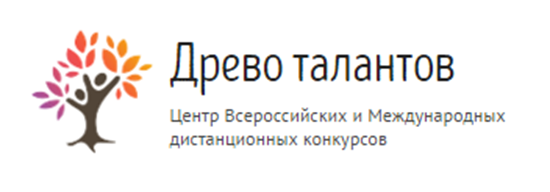 «Экологическая викторина».1. Распечатайте (размножьте) бланк с заданиями по количеству участников.2. Заполните анкетные данные.3. Прочитайте ребёнку текст задания.4. Запишите ответы.Анкетные данные:Фамилия, имя участника:Вопросы к викторине:Сколько ног у паука?А. шесть;Б. восемь;В. девять.На каком дереве растут желуди?А. тополь;Б. береза;В. дуб.Когда листва с деревьев опадает?А. летом;Б. зимой;В. осенью.Какую птицу называют лесным доктором?А. ворона;Б. дятел;В. кукушка.У какого зверя рыжая шубка?А. волк;Б. заяц;В. лиса, белка.Какая птица подбрасывает свои яйца в чужие гнезда?А. кукушка;Б. курица;В. воробей.Как назвать детеныша лошади?А. теленок;Б. ягненок;В. жеребенок.Каким словом называют птиц, которые улетают в теплые края?А. водоплавающие;Б. зимующие;В. перелетные.Как называется жилище медведя?А. нора;Б. берлога;В. логово.Как называется новогоднее дерево?А. ель, сосна;Б. береза;В. рябина.Назови лекарственное растение, которое растет на обочине дороги?А. подорожник;Б. лопух;В. мать и мачеха.У какого дерева белый ствол?А. осина;Б. береза;В. клен.У какой птицы красная грудка?А. снегирь;Б. скворец;В. соловей.Кто плетет паутину?А. божья коровка;Б. бабочка;В. паук.Кто из этих животных - домашние?А. медведь;Б. корова;В. белка.Ответы1. Б2. В3. В4. Б5. В6. А7. В8. В9. Б10. А11. А.12. Б13. А.14. В.15. Б.Количество набранных баллов______ (1 верный ответ = 1 балл, всего 15 баллов)Место ____________________Внимание! Баллы подсчитывает и определяет место педагог (воспитатель)-организатор!15-13 баллов - 1 место12-10 баллов - 2 место  9-7 балла - 3 местоменее 7 баллов - участникБланк с ответами на вопросы на сайт не отправляется.